Whittier and Indian Hills Elementary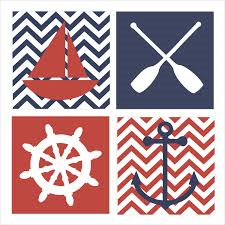 Becky.chamberlain@slcschools.orgelpcove.weebly.com T & TH:  Indian Hills-801-584-2908M & Wed.   Whittier-801-484-4846What are we learning this month?4th Grade-Primary Education Thinking SkillsLessons for Whittier:What is SCAMPER? Lessons for Whittier & Indian Hills:
#1- SCAMPER (Book 2)- Inventive Thinking#2- Brainstorm Blowout- Divergent, Inventive, and Creative Thinking 
#3- Oodles of Skedoodles- Divergent Thinking
#4- Chain Reaction- Divergent and Inventive Thinking
​#5- The Snowflake Sisters#6-SCAMPER Snow-Productive thinking, forecasting, and planning
Homework for November:
​1.  Finish any work not completed in class5th GradePersuasion: How to write a persuasive article/debate.  How to look for the 11 depth and complexity rules and apply them to familiar text and arguments.Lessons for Indian Hills & Whittier:
​1. The Pied Piper of Hamelin2-3. Begin Depth and Complexity Introduction to Sandra Kaplan’s Icon’s and apply them to Fairy Tales.4. Depth and Complexity study of Hansel & Gretel.  STEAM activity- Build Gingerbread house that can withstand an earthquake.  5.  Intro to Mock Trial (State of Utah vs. Grinch case 90-001, the Grinch is accused of “theft by deception”- Utah criminal code 76-6-405 (1) A person commits theft if he obtains or exercises control over property of another by deception and with a purpose to deprive him thereof.
Homework for Whittier and Indian Hills for November- 
​1.  Read 5 nights a week for 30 min. ​Roll of Thunder, Hear My Cry
​2.  Finish any work not completed in class.6th GradeAutobiographies-PoetryLessons for Indian Hills & Whittier:Read: The Veldt: How many text messages are too many?  Teaching counter claims.
​Choose a poem to memorize. Preposition and Interjection study by Grammar Voyage.Read: My People and Stopping By Woods on a Snowy Evening: Apply & write: depth and complexity icon’s to poetry. Practice poem.  Grammar Voyage quiz on all 8 parts of speech.Recite memorized poem using the SPEAK model (Stand straight, Paper at your belly, Eye contact, A+ confident voice, kicked up intro and conclusion).Pascal’s Triangle and Escape Room challenge! 
Homework for Whittier and Indian Hills for November- 
​1.  Read Little Women 5 nights a week for 30 min. ​
​2. Finish any work not completed in class.NELP Monthly Newsletter DecemberAsk your child these questions: 6th graders- What is a poem’s voice? 5th graders- What is your role in the Mock trial?  What is one depth and complexity trait?4th graders- What is SCAMPER?  Let’s SCAMPER together!  This month we will focus on: Depth & Complexity model =Details, Unanswered Questions, & Language.Habit of Mind= Communicating and Listening with Empathy and Understanding